Remote Learning                 Year: 5               Week beginning: 07.02.22   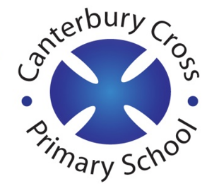 Email address to return completed work to: 5Q  remotelearning5q@cantcros.bham.sch.uk  5H  remotelearning5h@cantcros.bham.sch.uk  Day 1:Subject:Day 1:Literacy To learn about tigers and their appearancehttps://classroom.thenational.academy/lessons/to-learn-about-tigers-and-their-appearance-c5j3ccDay 1:MathsComparing and classifying 2-d shapeshttps://classroom.thenational.academy/lessons/comparing-and-classifying-2-d-shapes-64r34cDay 1:Foundation subjectWhat is the eightfold path?https://classroom.thenational.academy/lessons/what-is-the-eightfold-path-6mw3ed Day 1:PE linkLearn a routinehttps://www.youtube.com/watch?v=lGz5HvuAHf8Day 2:Subject:Day 2:Literacy To practise and apply knowledge of the letter string –fer including testhttps://classroom.thenational.academy/lessons/to-practise-and-apply-knowledge-of-the-letter-string-fer-including-test-70rp8cDay 2:MathsComparing and classifying quadrilateralshttps://classroom.thenational.academy/lessons/comparing-and-classifying-quadrilaterals-ctj64cDay 2:Foundation subjectBeing effectivehttps://classroom.thenational.academy/lessons/being-effective-75k3ar Day 2:PE linkPE with Joe Wickshttps://www.youtube.com/watch?v=tSi2ix1i180Day 3:Subject:Day 3:Literacy To practise using formal conjunctionshttps://classroom.thenational.academy/lessons/to-practise-using-formal-conjunctions-chj3crDay 3:MathsComparing and classifying right angled triangles and equilateral triangleshttps://classroom.thenational.academy/lessons/comparing-and-classifying-right-angled-triangles-and-equilateral-triangles-74r62eDay 3:Foundation subjectTo explore on and off beats in different musical styleshttps://classroom.thenational.academy/lessons/to-explore-on-and-off-beats-in-different-musical-styles-chj32c Day 3:PE linkYoga timehttps://www.youtube.com/watch?v=Td6zFtZPkJ4Day 4:Subject:Day 4:Literacy To write the opening paragraph of a non-chronological reporthttps://classroom.thenational.academy/lessons/to-write-the-opening-paragraph-of-a-non-chronological-report-6grp2eDay 4:MathsCompare and classifying isosceles and scalene triangleshttps://classroom.thenational.academy/lessons/comparing-and-classifying-isosceles-and-scalene-triangles-c4v3jdDay 4:Foundation subjectPearly Whiteshttps://classroom.thenational.academy/lessons/pearly-whites-6tjked Day 4:PE linkCan you keep up?https://www.youtube.com/watch?v=hAIhROY1y-8Day 5:Subject:Day 5:Literacy To write the appearance paragraph of a non-chronological reporthttps://classroom.thenational.academy/lessons/to-write-the-appearance-paragraph-of-a-non-chronological-report-c5j3jdDay 5:MathsIdentifying lines of symmetry in 2d shapeshttps://classroom.thenational.academy/lessons/identifying-lines-of-symmetry-in-2d-shapes-64u6ceDay 5:Foundation subjectWhat are fold mountains?https://classroom.thenational.academy/lessons/what-are-fold-mountains-61hp2r Day 5:PE linkKids workouthttps://www.youtube.com/watch?v=pnKCGY9ZocA&list=PLyCLoPd4VxBvPHOpzoEk5onAEbq40g2-k&index=7 